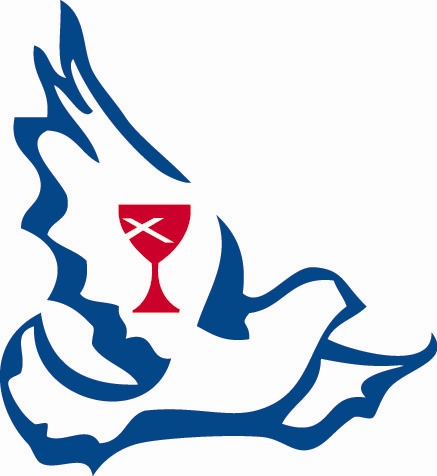  Dear prospective donor:Thank you for considering a donation to Fairview Christian Church of stocks, bonds, or other securities.     Several years ago, the Stewardship Committee opened an account with Scottrade for the purpose of effecting transfer and sale of securities donations.   With mergers in the financial services industry, the account is now a part of TD Ameritrade with a different account number.  As of September 1, 2023 our account becomes a part of Charles Schwab. The transfer information for your broker is listed below:Fairview Account Number:  Charles Schwab #9830-0433  If you wish to have your broker transfer to securities to Charles Schwab,  the direct transfer instructions are:Charles Schwab  DTC#0164   Account number 9830-0433  It is our intention to use this account as a means of transfer of funds to the church in a timely and economical manner. Since we do not monitor the account on a daily basis, it would be appreciated if donors would advise the stewardship committee of their intentions to make a donation of securities, or the fact that securities have been transferred so we might check our account to ensure that the funds are in our account and available to be promptly transferred to our bank account.    The stewardship committee will provide a letter to securities donors acknowledging the amount of shares donated.   This will act as your receipt for tax purposes.  We will acknowledge to quantity of donations, but not the value.  It will be the donor’s responsibility to value to donation.  Should the acknowledgment letter not be received in a reasonable time, please contact the stewardship committee.The contact for the stewardship committee for 2024 is Dick Devers.  E-mail reldvrs@gmail.com or call/text  816-809-4218Thank you for your contribution and support of the operation and ministries of Fairview.